«Что такое бюджет и как его составлять», 2-4 классы, анимированная презентация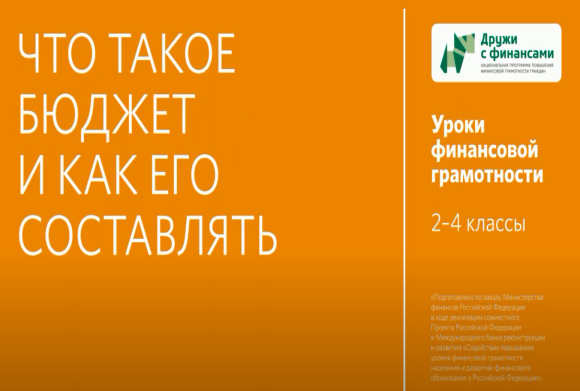 Краткое содержаниеПрезентация посвящена составлению и исполнению семейного бюджета. В ней рассказывается о том, что такое бюджет, что значит управлять своими деньгами. Если расходов в бюджете больше, чем доходов, денег будет не хватать. Чтобы избежать этого, необходимо балансирование бюджета (сокращение расходов либо увеличение доходов). В то же время, даже если семья живет по средствам, этого мало, ведь при этом не получится ничего накопить и, в случае возникновения непредвиденных расходов, денег все равно не хватит. Поэтому лучше всего при планировании бюджета предусмотреть запас денег — сбережения. Презентация объясняет, что мало составить бюджет, его необходимо аккуратно выполнять.В презентации описаны несколько возможных приемов экономии денежных средств: заранее составлять списки покупок; выбирать магазины с более низкими ценами; изучать выданные кассовые чеки на предмет ошибок; не тратить понапрасну электричество и воду. Дидактическая картаВарианты использования в учебном процессеЗанятие 13 «Как планировать семейный бюджет» является первым занятием в модуле 3 и является занятием решения проектной задачи. Рекомендуем использовать анимированную презентацию на этапе 4 «Реализация плана (решение проектной задачи)». Перед просмотром презентации рекомендуется задать учащимся следующие вопросы:Что такое семейный бюджет?Что значит управлять своими деньгами?Каким должен быть семейный бюджет. Нужно ли все полученные деньги тратить? Что такое бережливость?После просмотра презентации рекомендуем провести «Змейку финансовых знаний». Методика проведения приведена в пояснительной записке. После фронтального обсуждения ответов на вопросы можно предложить выполнить задание 3 «Восстанови диаграмму связей» в рабочих тетрадях [3, c.43–44]. Дополнительный материалМультфильм «Смешарики. Уроки финансовой грамотности», серия «Оракул».Применение в проектной деятельностиУчитель может рекомендовать видеоматериал для использования при подготовке индивидуальных или групповых проектов по следующим темам:Как планировать семейный бюджет.На чем можно экономить, а на чем нельзя?Составление бюджета моей семьи.Почему в семье быстро заканчиваются деньги?Как сэкономить при совершении покупок? Модули и темы занятий, на которых рекомендуется использовать презентацию Модуль 4. Занятие 13. «Как планировать семейный бюджет» [1, c.93–98], [2, c.63–67].Занятия 13-14. Как с умом управлять своими деньгами [5, c.52-67]Модули и темы занятий, на которых рекомендуется использовать презентацию Модуль 4. Занятие 13. «Как планировать семейный бюджет» [1, c.93–98], [2, c.63–67].Занятия 13-14. Как с умом управлять своими деньгами [5, c.52-67]Основные понятияОсновные понятияДоходы, расходы, бюджет, планирование бюджета, непредвиденные расходы, сбереженияДоходы, расходы, бюджет, планирование бюджета, непредвиденные расходы, сбереженияПланируемые результаты обученияПланируемые результаты обученияЛичностные характеристики и установкиПонимание важности управления своими деньгами.Осознание личной ответственности за свои поступки в области финансов.Предметные результатыУмение правильно использовать термины: семейный бюджет, планирование семейного бюджета, сбережения, непредвиденные расходы, долг.Умение сравнивать доходы и расходы семьи и предлагать финансовые решения для балансирования бюджета.Умение объяснять правила бережливого отношения к ресурсам в домашнем хозяйстве.Компетенции Уметь решать задачи по планированию бюджета.Уметь оценивать последствия финансовых решений.Знать наиболее простые способы контроля за неразумными тратами.Структура презентации (общая продолжительность 4 мин. 05 сек.)Структура презентации (общая продолжительность 4 мин. 05 сек.)Фрагмент 1. Фрагмент 1. Условное название Управлять расходами и доходамиПродолжительность 3 мин. 0 сек.с ……. по…….с 1 сек. по 3 мин. 00 сек.Основные понятияРасходы, доходы, бюджет, планирование бюджета, сбережения, непредвиденные расходыТранслируемые содержание финансовой грамотности Что такое бюджет. Что значит управление доходами и расходами. Если расходов больше, чем доходов, то появляются долги. Чтобы избежать этого, необходимо планирование бюджета. Если у семьи доходы равны расходам, нехватки денег не будет, но при этом не получится накопить на крупные покупки.  Сбережения. Проблемы с непредвиденными расходами,  если нет сбережений. Бюджет нужно не только составить, его необходимо аккуратно выполнять.Фрагмент 2.Фрагмент 2.Условное название Способы разумной экономииПродолжительность 1 мин. 05 сек.с ……. по…….с 3 мин. 0 сек. по 4 мин. 05 сек.Основные понятияСпособы экономии Транслируемое содержание финансовой грамотностиСпособы экономии денежных средств: заранее составлять списки покупок; выбирать магазины с более низкими ценами; изучать выданные кассовые чеки на предмет ошибок; не тратить понапрасну электричество и воду